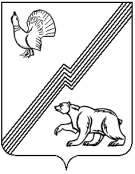 АДМИНИСТРАЦИЯ ГОРОДА ЮГОРСКАХанты-Мансийского автономного округа – Югры ПОСТАНОВЛЕНИЕот  18 декабря 2017 года  									          № 3183О внесении изменений в постановление администрации города Югорска от 31.10.2013 № 3276 «О муниципальной программе города Югорска «Управление муниципальными финансами в городе Югорске на 2014 - 2020 годы»В соответствии с постановлением администрации города Югорска от 07.10.2013 № 2906 «О муниципальных и ведомственных целевых программах города Югорска», в целях уточнения объемов финансирования программных мероприятий: 1. Внести в приложение к постановлению администрации города Югорска от 31.10.2013 № 3276 «О муниципальной программе города Югорска «Управление муниципальными финансами в городе Югорске на 2014 - 2020 годы» (с изменениями от 06.08.2014 № 3995,               от 18.11.2014 № 6238, от 27.11.2014 № 6442, от 17.12.2014 № 7104, от 22.01.2015 № 108,               от 29.04.2015 №1944, от 24.08.2015 № 2865, от 23.11.2015 № 3403, от 17.12.2015 № 3634,                от 14.03.2016 № 555, от 09.09.2016 № 2196, от 21.11.2016 № 2856, от 22.12.2016 № 3305) следующие изменения:1.1. В паспорте муниципальной программы строку «Финансовое обеспечение муниципальной программы» изложить в следующей редакции:«».1.2. Абзац 21 раздела I изложить в следующей редакции:«Муниципальный долг города Югорска по состоянию на 01 января 2018 года составит 300,0 млн. рублей или 33,3% к доходам бюджета города Югорска без учета безвозмездных поступлений и поступлений  налоговых доходов по дополнительным нормативам отчислений. Муниципальный долг города Югорска состоит из кредита, полученного от кредитной организации в валюте Российской Федерации 300,0 млн. рублей.».1.3. Таблицу 2 изложить в новой редакции (приложение). 2. Опубликовать постановление в официальном печатном издании города Югорска              и разместить на официальном сайте органов местного самоуправления города Югорска.3. Настоящее постановление вступает в силу после его официального опубликования,          но не ранее 01.01.2018.4. Контроль за выполнением постановления возложить на директора департамента финансов администрации города Югорска И.Ю. Мальцеву.Исполняющий обязанностиглавы города Югорска                                                                                                       С.Д. ГолинПриложениек постановлениюадминистрации города Югорскаот   18 декабря 2017 года   №  3183Таблица 2Перечень основных мероприятий муниципальной программы«Управление муниципальными финансами в городе Югорске на 2014 – 2020 годы»Финансовое обеспечение 
муниципальной программыобщий объем финансирования Программы за счет средств бюджета города Югорска составляет – 413 170,9 тыс. рублей, в том числе:2014 год – 38 800,0 тыс. рублей;2015 год – 51 965,0 тыс. рублей;2016 год – 62 180,0 тыс. рублей;2017 год – 58 825,9 тыс. рублей;2018 год – 72 450,0 тыс. рублей;2019 год – 65 475,0 тыс. рублей;2020 год – 63 475,0 тыс. рублей.Код строки№ основного мероприятияОсновные мероприятия программы(связь мероприятий с целевыми показателями муниципальной программы)Ответственный исполнитель/ соисполнитель (наименование органа или структурного подразделения, учреждения)Финансовые затраты на реализацию (тыс. рублей)Финансовые затраты на реализацию (тыс. рублей)Финансовые затраты на реализацию (тыс. рублей)Финансовые затраты на реализацию (тыс. рублей)Финансовые затраты на реализацию (тыс. рублей)Финансовые затраты на реализацию (тыс. рублей)Финансовые затраты на реализацию (тыс. рублей)Финансовые затраты на реализацию (тыс. рублей)Финансовые затраты на реализацию (тыс. рублей)Код строки№ основного мероприятияОсновные мероприятия программы(связь мероприятий с целевыми показателями муниципальной программы)Ответственный исполнитель/ соисполнитель (наименование органа или структурного подразделения, учреждения)Источники финансированияВсего2014 год2015 год2016 год2017 год2018 год2019 год2020 год1234567891011121301Цель - Обеспечение долгосрочной сбалансированности и устойчивости бюджетной системы, повышение качества управления муниципальными финансами города ЮгорскаЦель - Обеспечение долгосрочной сбалансированности и устойчивости бюджетной системы, повышение качества управления муниципальными финансами города ЮгорскаЦель - Обеспечение долгосрочной сбалансированности и устойчивости бюджетной системы, повышение качества управления муниципальными финансами города ЮгорскаЦель - Обеспечение долгосрочной сбалансированности и устойчивости бюджетной системы, повышение качества управления муниципальными финансами города ЮгорскаЦель - Обеспечение долгосрочной сбалансированности и устойчивости бюджетной системы, повышение качества управления муниципальными финансами города ЮгорскаЦель - Обеспечение долгосрочной сбалансированности и устойчивости бюджетной системы, повышение качества управления муниципальными финансами города ЮгорскаЦель - Обеспечение долгосрочной сбалансированности и устойчивости бюджетной системы, повышение качества управления муниципальными финансами города ЮгорскаЦель - Обеспечение долгосрочной сбалансированности и устойчивости бюджетной системы, повышение качества управления муниципальными финансами города ЮгорскаЦель - Обеспечение долгосрочной сбалансированности и устойчивости бюджетной системы, повышение качества управления муниципальными финансами города ЮгорскаЦель - Обеспечение долгосрочной сбалансированности и устойчивости бюджетной системы, повышение качества управления муниципальными финансами города ЮгорскаЦель - Обеспечение долгосрочной сбалансированности и устойчивости бюджетной системы, повышение качества управления муниципальными финансами города ЮгорскаЦель - Обеспечение долгосрочной сбалансированности и устойчивости бюджетной системы, повышение качества управления муниципальными финансами города Югорска02Задача – Проведение бюджетной политики в пределах установленных полномочий, направленной на обеспечение долгосрочной сбалансированности и устойчивости бюджета города, создание условий для качественной организации бюджетного процессаЗадача – Проведение бюджетной политики в пределах установленных полномочий, направленной на обеспечение долгосрочной сбалансированности и устойчивости бюджета города, создание условий для качественной организации бюджетного процессаЗадача – Проведение бюджетной политики в пределах установленных полномочий, направленной на обеспечение долгосрочной сбалансированности и устойчивости бюджета города, создание условий для качественной организации бюджетного процессаЗадача – Проведение бюджетной политики в пределах установленных полномочий, направленной на обеспечение долгосрочной сбалансированности и устойчивости бюджета города, создание условий для качественной организации бюджетного процессаЗадача – Проведение бюджетной политики в пределах установленных полномочий, направленной на обеспечение долгосрочной сбалансированности и устойчивости бюджета города, создание условий для качественной организации бюджетного процессаЗадача – Проведение бюджетной политики в пределах установленных полномочий, направленной на обеспечение долгосрочной сбалансированности и устойчивости бюджета города, создание условий для качественной организации бюджетного процессаЗадача – Проведение бюджетной политики в пределах установленных полномочий, направленной на обеспечение долгосрочной сбалансированности и устойчивости бюджета города, создание условий для качественной организации бюджетного процессаЗадача – Проведение бюджетной политики в пределах установленных полномочий, направленной на обеспечение долгосрочной сбалансированности и устойчивости бюджета города, создание условий для качественной организации бюджетного процессаЗадача – Проведение бюджетной политики в пределах установленных полномочий, направленной на обеспечение долгосрочной сбалансированности и устойчивости бюджета города, создание условий для качественной организации бюджетного процессаЗадача – Проведение бюджетной политики в пределах установленных полномочий, направленной на обеспечение долгосрочной сбалансированности и устойчивости бюджета города, создание условий для качественной организации бюджетного процессаЗадача – Проведение бюджетной политики в пределах установленных полномочий, направленной на обеспечение долгосрочной сбалансированности и устойчивости бюджета города, создание условий для качественной организации бюджетного процессаЗадача – Проведение бюджетной политики в пределах установленных полномочий, направленной на обеспечение долгосрочной сбалансированности и устойчивости бюджета города, создание условий для качественной организации бюджетного процесса030.1.1 Создание условий для обеспечения сбалансированности бюджета города Югорска и повышение эффективности бюджетного процесса(1, 2, 3, 4, 5)Департамент финансов местный бюджет228 079,030 439,033 104,033 606,033 380,032 600,032 475,032 475,0030.1.1 Создание условий для обеспечения сбалансированности бюджета города Югорска и повышение эффективности бюджетного процесса(1, 2, 3, 4, 5)Департамент финансов Всего228 079,030 439,033 104,033 606,033 380,032 600,032 475,032 475,0040.1.2 Эффективное управление муниципальным долгом города Югорска(6, 7, 8)Департамент финансов местный бюджет162 350,05 500,016 000,025 300,022 000,035 550,030 000,028 000,0040.1.2 Эффективное управление муниципальным долгом города Югорска(6, 7, 8)Департамент финансов Всего162 350,05 500,016 000,025 300,022 000,035 550,030 000,028 000,0050.1.3 Формирование единого информационного пространства в сфере управления муниципальными финансами(9, 10, 11)Департамент финансовместный бюджет22 741,92 861,02 861,03 274,03 445,94 300,03 000,03 000,0050.1.3 Формирование единого информационного пространства в сфере управления муниципальными финансами(9, 10, 11)Департамент финансовВсего22 741,92 861,02 861,03 274,03 445,94 300,03 000,03 000,006Итого по задачеИтого по задачеДепартамент финансовместный бюджет413 170,938 800,051 965,062 180,058 825,972 450,065 475,063 475,006Итого по задачеИтого по задачеДепартамент финансовВсего413 170,938 800,051 965,062 180,058 825,972 450,065 475,063 475,007ВСЕГО ПО МУНИЦИПАЛЬНОЙ ПРОГРАММЕВСЕГО ПО МУНИЦИПАЛЬНОЙ ПРОГРАММЕВСЕГО ПО МУНИЦИПАЛЬНОЙ ПРОГРАММЕместный бюджет413 170,938 800,051 965,062 180,058 825,972 450,065 475,063 475,007ВСЕГО ПО МУНИЦИПАЛЬНОЙ ПРОГРАММЕВСЕГО ПО МУНИЦИПАЛЬНОЙ ПРОГРАММЕВСЕГО ПО МУНИЦИПАЛЬНОЙ ПРОГРАММЕВсего 413 170,938 800,051 965,062 180,058 825,972 450,065 475,063 475,0в том числе:в том числе:в том числе:в том числе:08Инвестиции в объекты муниципальной собственностиИнвестиции в объекты муниципальной собственностиИнвестиции в объекты муниципальной собственностиИнвестиции в объекты муниципальной собственности0,00,00,00,00,00,00,00,0в том числе:в том числе:в том числе:в том числе:09Ответственный исполнитель (Департамент финансов)Ответственный исполнитель (Департамент финансов)Ответственный исполнитель (Департамент финансов)местный бюджет413 170,938 800,051 965,062 180,058 825,972 450,065 475,063 475,009Ответственный исполнитель (Департамент финансов)Ответственный исполнитель (Департамент финансов)Ответственный исполнитель (Департамент финансов)Всего413 170,938 800,051 965,062 180,058 825,972 450,065 475,063 475,0